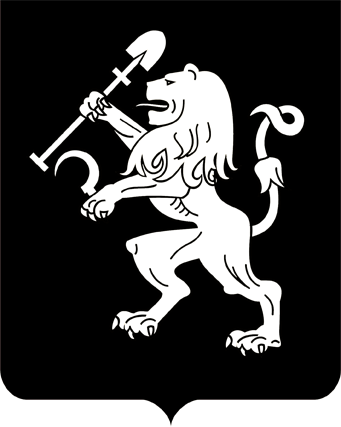 АДМИНИСТРАЦИЯ ГОРОДА КРАСНОЯРСКАПОСТАНОВЛЕНИЕО признании утратившими силу правовых актов администрации города В соответствии с Федеральным законом от 21.12.2001 № 178-ФЗ «О приватизации государственного и муниципального имущества»,               руководствуясь ст. 41, 58, 59 Устава города Красноярска,  ПОСТАНОВЛЯЮ:1. Признать утратившими силу постановления администрации     города:от 25.12.2019 № 983 «О приватизации нежилого здания                              по ул. Ленинградской, 74, с земельным участком»;от 25.12.2019 № 985 «О приватизации нежилого здания                      по ул. 60 лет Октября, 14а, с земельным участком»;от 25.12.2019 № 987 «О приватизации нежилого здания в п. Березовском по ул. Пионерской, здание 17, с земельным участком».2. Департаменту муниципального имущества и земельных отношений администрации города разместить настоящее постановление               на официальном сайте Российской Федерации для размещения информации о проведении торгов, определенном Правительством Российской Федерации, официальном сайте администрации города Красноярска, сайте департамента муниципального имущества и земельных отношений администрации города.Глава города								        С.В. Еремин31.03.2020№ 216